OHL MÉXICO REPORTA SÓLIDOS RESULTADOS AL SEGUNDO TRIMESTRE DE 2015Los ingresos por cuotas de peaje aumentan 25.0% en 2T15 y 24.8% en 6M15El UAFIDA por cuotas de peaje se incrementa 42.0% en 2T15 y 44.2% en 6M15El margen de UAFIDA de cuotas de peaje se expande de 61.2% en 2T14 a 69.5% en 2T15 y de 60.4% en 6M14 a 69.8% en 6M15.La utilidad neta consolidada de OHL México aumenta 56.9% en el 2T15 México, Distrito Federal a 22 de julio del 2015 – OHL México S.A.B. de C.V. (“OHL México” o “la Compañía”) (BMV: OHLMEX), uno de los principales operadores en el sector privado de concesiones en infraestructura de transporte, anunció el día de hoy los resultados no auditados del segundo trimestre (“2T15”) y los seis meses (“6M15”) del periodo terminado el 30 de junio del 2015.Las autopistas de peaje concesionadas a OHL México que incrementaron notablemente su tráfico son: Circuito Exterior Mexiquense en 13.6% en el 2T15 y 12.3% en 6M15; Viaducto Bicentenario en 10.0% en el 2T15 y 7.4% en 6M15; Amozoc-Perote 8.6% en 2T15 y 8.3% en 6M15 y Autopista Urbana Norte en 13.0% en el 2T15 y 10% en 6M15.En este contexto, los ingresos por cuota de peaje aumentaron 25% en el 2T15, al pasar de 918.4 millones de pesos del 2T14 a 1,147.8 millones de pesos. Para los 6M15, los ingresos por cuota de peaje aumentaron 25% pasando de 1,778.9 millones de pesos en 6M14 a 2,219.8 millones de pesos en 6M15.“En la primera mitad del año reportamos resultados satisfactorios en todas nuestras concesiones. Los fundamentales de la compañía son sólidos, lo que nos permitió registrar aumentos en los ingresos por cuotas de peaje de 25%; mientras que la UAFIDA por cuotas de peaje creció 42% durante el segundo trimestre”, dijo Sergio Hidalgo, Director General de OHL México.La UAFIDA por cuotas de peaje, propia de la operación, aumentó 236.0 millones de pesos, alcanzando los  798.2 millones de pesos en el 2T15 (margen 69.5%), 42.0% mayor a los 562.2 millones de pesos, registrados el 2T14 (margen 61.2%). Para los primeros seis meses del 2015, la UAFIDA por cuotas de peaje aumentó  474.9 millones de pesos, alcanzando los 1,550.2 millones de pesos en 6M15 (margen 69.8%), 44.2% mayor a los 1,075.3 millones de pesos registrados en 6M14 (margen 60.5%).La Compañía generó una utilidad neta consolidada de 1,461.8 millones de pesos en 2T15, representando, un aumento del 56.9% sobre los 931.5 millones de pesos registrados durante el 2T14. Para los primeros seis meses del 2015, esta cifra alcanzó los 3,051.0 millones de pesos, representando un aumento del 4.3% sobre los 2,924.2 millones de pesos registrados en el mismo período del año anterior.“Por otra parte, en el trimestre se consumó la venta indirecta a IFM Global Infrastructure Fund del 24.99% del capital social de Concesionaria Mexiquense, S.A. de C.V., a través de la venta de acciones representativas del capital social de su subsidiaria Organización de Proyectos de Infraestructura, S.A.P.I. de C.V., mediante la cual se obtuvieron recursos por nueve mil millones de pesos. La obtención de estos recursos nos posiciona como un jugador relevante para participar en nuevos proyectos de infraestructura que se puedan presentar y al mismo tiempo nos da la liquidez necesaria para capitalizar los proyectos de Atizapán-Atlacomulco y el Libramiento Elevado de Puebla”, agregó Hidalgo.DATOS FINANCIEROS RELEVANTES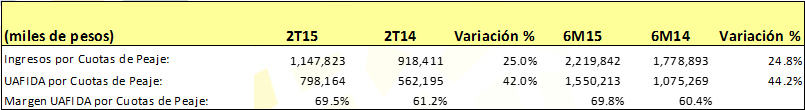 Como se ha informado al público inversionista, los resultados de las auditorías independientes concluyeron que las operaciones de OHL México se realizan en apego a la legislación aplicable. En este sentido, la Compañía continúa trabajando en acciones que fortalezcan el control interno y las mejores prácticas de gobierno corporativo.Descripción de la CompañíaOHL México es uno de los principales operadores en el sector privado de concesiones en infraestructura de transporte en México, y es el líder de su sector en la Zona Metropolitana de la Ciudad de México por el número de concesiones asignadas y kilómetros administrados. El portafolio de activos de la Compañía incluye siete concesiones de autopistas de peaje, cinco de las cuales se encuentran en operación y dos en desarrollo. Estas concesiones de autopistas se encuentran estratégicamente situadas y cubren necesidades básicas de transporte en las zonas urbanas con mayor tráfico de vehículos en el Distrito Federal, el Estado de México y el Estado de Puebla, entidades que en conjunto generaron casi el 30% del PIB del país en 2013 y representaron el 27% de la población nacional y el 29% del número total (10 millones) de vehículos registrados en México. Asimismo, la empresa tiene una participación del 49% en la compañía concesionaria del Aeropuerto de Toluca, que es el segundo mayor aeropuerto en el Área Metropolitana de la Ciudad de México. OHL México inició sus operaciones en el año 2003, y está controlada directamente por OHL Concesiones de España, una de las compañías más grandes del mundo en el sector de infraestructura del transporte. Para más información, visite nuestra página web www.ohlmexico.com.mx